ПОСТАНОВЛЕНИЕот «29» июля 2019 года                                                                № 33Об утверждении Порядка формирования, утверждения иведения плана-графика закупок товаров,работ, услуг для муниципальных нужд администрации Сельского поселения Новотатышлинский сельсовет муниципального района Татышлинский район Республики БашкортостанВ соответствии с частью 5 статьи 17, частью 5 статьи 21  Федерального закона № 44-ФЗ от 05 апреля 2013 г. «О контрактной системе в сфере закупок товаров, работ, услуг для обеспечения государственных и муниципальных нужд», Постановлением Правительства РФ от 21 ноября 2013 г. № 1043 «О требованиях к формированию, утверждению и ведению планов закупок товаров, работ, услуг для обеспечения нужд субъекта Российской Федерации и муниципальных нужд, а также требованиях к форме планов закупок товаров, работ и услуг», Постановлением Правительства РФ от 21 ноября 2013 г. № 1044 «О требованиях к формированию, утверждению и ведению планов-графиков закупок товаров, работ, услуг для обеспечения нужд субъекта Российской Федерации и муниципальных нужд, а также требованиях к форме планов-графиков  закупок товаров, работ и услуг», в целях эффективного расходования средств бюджета администрации Сельского поселения Новотатышлинский сельсовет муниципального района Татышлинский район Республики Башкортостан постановляю:1. Утвердить Порядок формирования, утверждения и ведения плана-графика закупок товаров, работ, услуг для обеспечения нужд администрации Сельского поселения Новотатышлинский сельсовет. 2. Разместить настоящее постановление на официальном сайте в сети Интернет и информационном стенде администрации Сельского поселения Новотатышлинский сельсовет.Глава Сельского поселенияНовотатышлинский сельсовет:                                   Н.В.РахимьяновУтвержден постановлением администрации сельского поселения Новотатышлинский сельсовет от 29 июля 2019 г. № 33Порядок формирования, утверждения и ведения плана-графика закупок товаров, работ, услуг для обеспечения нужд администрации сельского поселения Новотатышлинский сельсовет муниципального района Татышлинский район Республики БашкортостанРаздел 1. Общие положения1.1. Настоящий Порядок формирования, утверждения и ведения плана-графика закупок товаров, работ, услуг для обеспечения нужд администрации сельского поселения Новотатышлинский сельсовет устанавливает последовательность действий, сроки и порядок утверждения и ведения плана закупок и плана-графика закупок товаров, работ, услуг для обеспечения администрации Сельского поселения Новотатышлинский сельсовет.1.2. Данный Порядок применяется в части, не противоречащей Постановлениям Правительства Российской Федерации, устанавливающим требования к формированию, утверждению и ведению планов закупок планов-графиков закупок товаров, работ, услуг, в том числе требования к форме таких планов и порядок их размещения в единой информационной системе (далее соответственно – единая информационная система), 1.3. Администрация сельского поселения Новотатышлинский сельсовет (Муниципальный заказчик):- осуществляет методическое руководство по формированию плана-графика;- выполняет иные функции, предусмотренные законодательством Российской Федерации. Раздел 2. Порядок формирования и утверждения плана закупок2.1. План закупок формируется Заказчиком на официальном сайте РФ о закупках, в соответствии с Руководством пользователя, исходя из целей осуществления закупок, определенных с учетом положений статьи 13 ФЗ-44 «О контрактной системе в сфере закупок товаров, работ, услуг для обеспечения государственных и муниципальных нужд» (далее- Закон о контрактной системе), а также с учетом требований к закупаемым товарам, работам, услугам (в том числе предельной цены товаров, работ, услуг) и (или) нормативных затрат на обеспечение функций Заказчиков в соответствии со статьей 19 Закона о контрактной системе.2.2. План закупок разрабатывается по форме, установленной Правительством Российской Федерации. 2.3. В план закупок включаются сведения, определенные частью 2 статьи 17 Закона о контрактной системе. 2.4. План закупок формируется на срок, соответствующий сроку действия решения Совета сельского поселения Новотатышлинский сельсовет о бюджете сельского поселения Новотатышлинский сельсовет на очередной финансовый год и плановый период. Формируется контрактной службой в течение 10 рабочих дней после принятия бюджета на финансовый год и плановый период.2.7. Контрактная служба до 1 октября текущего финансового года формирует предварительный план закупок, а также осуществляет оценку обоснованности закупок в срок до 1 ноября текущего финансового года.2.8. Заказчик утверждает ранее согласованный план закупок в течение десяти рабочих дней после принятия бюджета на финансовый год и плановый период. 2.9. При утверждении плана закупок контрактная служба заказчика вправе внести изменения в такой план в случае получения прав на принятие обязательств в большем или в меньшем объеме финансирования, чем было предусмотрено при формировании предварительного плана закупок. 2.10. Утвержденный в установленном порядке план закупок подлежит размещению контрактной службой в единой информационной системе, за исключением сведений, составляющих государственную тайну.  Раздел 3. Порядок формирования, утверждения и ведения плана-графика закупок3.1. Основой для формирования плана-графика является утвержденный и размещенный в единой информационной системой план закупок. Сведения, содержащиеся в плане-графике, не должны противоречить сведениям, содержащимся в плане закупок. 3.2. План-график формируется контрактной службой заказчика в единой информационной системе ежегодно на очередной год по форме, установленной Правительством Российской Федерации. 3.3. В план-график включаются сведения, определенные частью 2 статьи 21 Закона о контрактной системе. 3.4. В случае, если установленный с учетом положений бюджетного законодательства Российской Федерации период осуществления закупки превышает срок, на который формируется план-график, в план-график также включаются общее количество поставляемого товара, объем выполняемой работы, оказываемой услуги для обеспечения нужд Заказчика и сумма, необходимая для их оплаты, на весь срок исполнения контракта по годам, следующим за финансовым годом, на который утвержден план-график.3.5.  План-график утверждается Заказчиком в течение десяти рабочих дней после принятия бюджета на финансовый год и плановый период в соответствии с законодательством Российской Федерации, но до начала очередного финансового года. 3.6. Утвержденный заказчиком план-график и внесенные в него изменения подлежат размещению в единой информационной системе в течение трех рабочих дней с даты утверждения или изменения плана-графика, за исключением сведений, составляющих государственную тайну.3.7. Корректировку и (или) изменение планов закупок, изменение планов-графиков осуществляет контрактная служба Заказчика. 3.8. Внесение изменений в план-график закупок по каждому объекту закупки осуществляется не позднее чем за 10 дней до дня размещения в единой информационной системе в сфере закупок (а до ввода ее в эксплуатацию - на официальном сайте Российской Федерации в информационно-телекоммуникационной сети "Интернет" для размещения информации о размещении заказов на поставки товаров, выполнение работ, оказание услуг (www.zakupki.gov.ru) извещения об осуществлении закупки, направления приглашения принять участие в определении поставщика (подрядчика, исполнителя), за исключением случая, указанного в пункте 3.11 настоящего Порядка, а в случае, если в соответствии с Федеральным законом не предусмотрено размещение извещения об осуществлении закупки или направление приглашения принять участие в определении поставщика (подрядчика, исполнителя), - до даты заключения контракта.3.9. План-график подлежит изменению в случае внесения изменений в план закупок, а также в следующих случаях:- увеличение или уменьшение начальной (максимальной) цены контракта, цены контракта, заключаемого с единственным поставщиком (подрядчиком, исполнителем);-  изменение до начала закупки срока исполнения контракта, порядка оплаты и размера аванса;- изменение даты начала закупки и (или) способа определения поставщика (подрядчика, исполнителя), отмена заказчиком закупки, предусмотренной планом-графиком;- реализация решения, принятого заказчиком по итогам проведенного в соответствии со ст.20 Федерального закона о контрактной системе обязательного общественного обсуждения закупок и не требующего внесения изменений в план-график закупок;- в иных случаях в соответствии с порядком формирования, утверждения и ведения планов-графиков, установленных частями 4,5 ст.21 Федерального закона о контрактной системе.3.10. Измененные планы закупок и планы-графики подлежат размещению в единой информационной системе в течение трех рабочих дней со дня их утверждения. 3.11. В случае осуществления закупок путем проведения запроса котировок в целях оказания гуманитарной помощи либо ликвидации последствий чрезвычайных ситуаций природного или техногенного характера в соответствии со статьей 82 Федерального закона о контрактной системе внесение изменений в план-график закупок осуществляется в день направления запроса о предоставлении котировок участникам закупок, а в случае осуществления закупки у единственного поставщика (подрядчика, исполнителя) в соответствии с пунктами 9 и 28 части 1 статьи 93 Федерального закона - не позднее чем за один день до даты заключения контракта.Раздел 4. Переходные положения4.1. Настоящий Порядок применяется к порядку формирования, утверждения и ведения плана-графика на 2019 год и последующие годы.Башкортостан РеспубликаһыТәтешле районымуниципаль районыныңЯны Тәтешле ауыл Советыауыл биләмəһе хакимиəте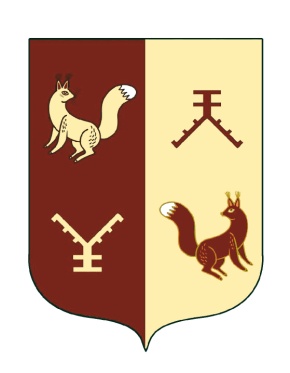 Администрация сельского поселения Новотатышлинский сельсовет муниципального района  Татышлинский район Республики  Башкортостан452838,Башкортостан  Республикаһы, Тəтешле районы, Яны Тәтешле  а., Мэктэб урамы,25тел.факс 8(34778)3-21-34novotatishl@ufamts.ru452838, Республика Башкортостан, Татышлинский район, с.Новые Татышлы,ул. Школьная, д.25тел.факс 8(34778)3-22-36novotatishl@ufamts.ru